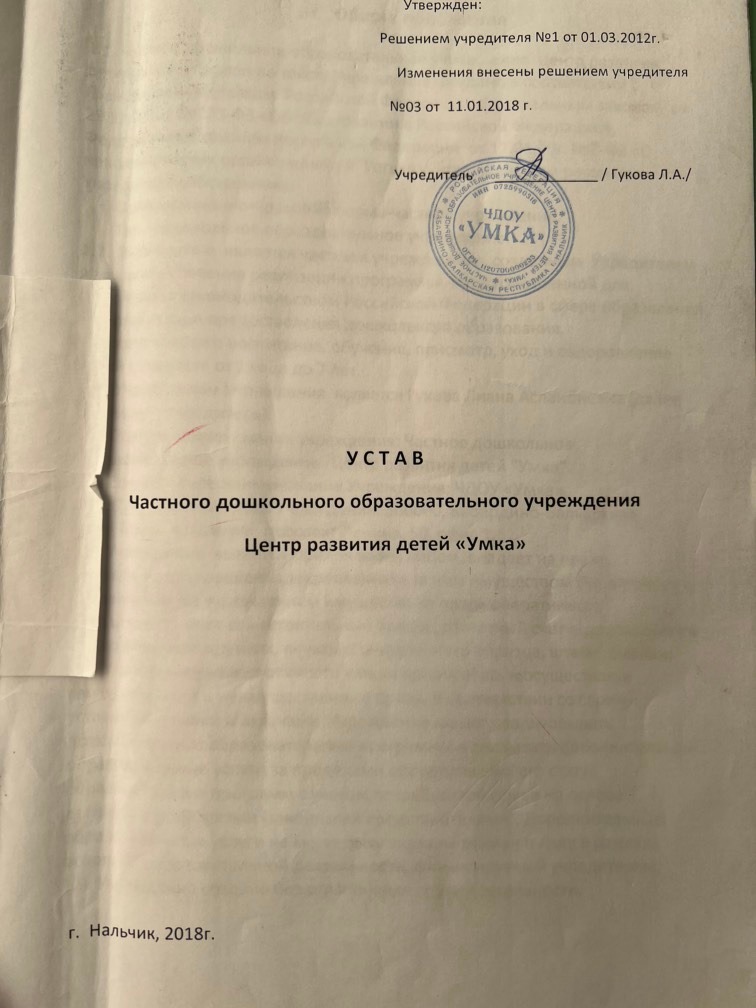 Общие положения1.1 Частное дошкольное образовательное учреждение  Центр развития детей «Умка», в дальнейшем именуемое    ДЦ "Умка", является унитарной  некоммерческой  образовательной организацией, находящейся  по адресу: 360000, Кабардино-Балкарская Республика, г. Нальчик, пр-т. Ленина,50,офис 1. 1.2. Полное официальное наименование – Частное дошкольное образовательное учреждение  Центр развития детей «Умка»; сокращенное наименование –  ЧДОУ «Умка»1.3. Учредителем ДЦ «Умка» является Гукова Лиана Асланбиевна.1.4. Детский центр "Умка" является юридическим лицом, может иметь  расчетный и иные счета в банках,  печать установленного образца, штамп, бланки со своим наименованием.1.5. ДЦ "Умка" в своей деятельности руководствуется Конституцией РФ, Гражданским кодексом, Федеральным законом  «Об образовании в Российской Федерации», Федеральным законом «О некоммерческих организациях», Типовым положением о дошкольном образовательном   учреждении в РФ, утвержденным постановлением Правительства РФ от 01.07.95г. № 677, настоящим Уставом, другими законодательными актами Российской Федерации.1.6. ДЦ "Умка" отвечает по своим обязательствам, находящимися в его распоряжении денежными средствами. При их недостаточности субсидиарную ответственность по его обязательствам несет Собственник.1.7. ДЦ "Умка" от своего имени приобретает имущественные и личные неимущественные права, выступает истцом и ответчиком в суде и арбитражном суде в соответствии с действующим законодательством Российской Федерации.1.8. Детский центр  осуществляет образовательную деятельность и приобретает права на льготы, представляемые Российской Федерацией, с момента выдачи ему лицензии на образовательную деятельность; аккредитуется в заявительном порядке на основании заключения по его аттестации. Аттестация проводится один раз в пять лет.1.9. ДЦ "Умка" создается на неограниченный срок.Цели, задачи и предмет деятельности2.1. ДЦ «Умка» создан в целях обеспечения воспитания, присмотра и ухода за детьми от 1,0 до 7 лет, обучения по общеобразовательным программам дошкольного и дополнительного образования детей разных возрастных категорий.2.2. Деятельность ДЦ "Умка" направлена на реализацию основных задач дошкольного образования детей:•          сохранение и укрепление физического и психического здоровья детей;•          физическое, интеллектуальное и личностное развитие каждого                              ребенка с учетом его индивидуальных особенностей,                                    оказание помощи семье в воспитании детей;•          осуществление необходимой коррекции отклонений в нарушении речи, развитии ребенка;•          приобщение ребенка к общечеловеческим ценностям;•          развитие коммуникативности ребенка – умения общаться со взрослыми и сверстниками;•          повышение профессионализма педагогов;•          моделирование образовательного процесса (содержание образовательного процесса, программы, модель управления);•          взаимодействие с семьей для обеспечения полноценного развития ребенка.2.3. Основными задачами детского центра "Умка" являются:•          интеллектуальное и личностное развитие воспитанников на основе сотрудничества с обучающими взрослыми;•          формирование у детей способностей к обучению в школе, творческого отношения к познанию и преобразованию окружающего мира на основе экологического воспитания;•          развитие социальных и общих способностей детей дошкольного возраста на основе ролевого погружения в сюжетной игре;Предметом деятельности ДЦ «Умка» является реализация образовательных и адаптивных программ дошкольного образования и оказание дополнительных общеобразовательных услуг на договорной основе.2.4. ДЦ "Умка" несет в установленном законодательством РФ порядке ответственность за качество дошкольного образования и его соответствие государственным образовательным стандартам, за адекватность применяемых форм, методов и средств организации дошкольного образовательного процесса возрастным психофизиологическим особенностям, склонностям, интересам воспитанников, требованиям охраны их жизни и здоровья.3. Образовательный процессВедется по адресам:360000, г. Нальчик, проспект Ленина,50, офис 1;                                                                                     360000,г.Нальчик,ул.Кешокова,111. 3.1. Порядок комплектования групп детьми.В ДЦ "Умка" функционируют группы:  младшего,  среднего, старшего, разновозрастные и группы кратковременного пребывания.Наполняемость групп определяется по подписанию договора с "Родителем", но не более 15 человек3.2. Прием детей в ДЦ "Умка" проводится на основании следующих документов:•          медицинская справка о состоянии здоровья ребенка;•          копия свидетельства о рождении ребенка                                                                    •          заявление родителей (законных представителей ребенка)•          договор между ДЦ "Умка" и родителями (законными представителями) ребенка, подписание которого является обязательным для обеих сторон;.            копия паспорта одного из родителей3.3. Тестирование детей при приеме их в ДЦ "Умка", переводе в следующую возрастную группу не проводится.3.4. Отчисление ребенка из ДЦ "Умка" проводится в следующих случаях:•          по заявлению родителей (законных представителей) ребенка;•          при наличии медицинского заключения о состоянии здоровья ребенка, препятствующего его дальнейшему пребыванию в ДЦ "Умка";          •          при задержке оплаты родителями (законными представителями) за содержание ребенка в ДЦ "Умка" более недели после установленного срока; •          за неоднократные, грубые нарушения Устава и невыполнение условий договора между ДЦ "Умка" и родителями (законными представителями) ребенка.Отчисление ребенка оформляется расторжением договора между ДЦ "Умка" и родителями (законными представителями) ребенка.3.6. Режим работы ДЦ "Умка" установлен учредителем, исходя  из потребностей семьи и возможностей финансирования, и является следующим:•          пятидневная рабочая неделя;•          длительность рабочего дня – 12 часов;•          режим работы дошкольных групп – с 7:00 до 19:00 часов;режим работы  группы кратковременного пребывания-с 10:00 до 13:00 и с 15:00 до 18:003.7. Допускается посещение детьми детского  центра  по уходу за детьми по индивидуальному графику. Порядок посещения ребенком ДЦ "Умка" по индивидуальному графику определяется в договоре между детским садом и родителями (законными представителями) ребенка.3.8. Работники ДЦ "Умка" периодически проходят медицинское обследование. Периодичность медицинского обследования определяется органами санэпиднадзора.  3.9. Устанавливается трехразовое питание детей в соответствии с утвержденным графиком.3.10. Контроль над качеством питания (разнообразием), кулинарной обработкой, витаминизацией блюд, закладкой продуктов питания, выходом блюд, вкусовыми качествами пищи, санитарным состоянием пищеблока, правильностью хранения, соблюдением сроков реализации продуктов возлагается на заведующую ДЦ "Умка" в пределах имеющихся средств.3.11. За ребенком сохраняется место в случае болезни, прохождения санаторно-курортного лечения, карантина или очередного отпуска родителей (законных представителей), по уважительной причине.4.Содержание образовательного процесса4.1. Обучение и воспитание в  ДЦ "Умка" ведется на русском языке.4.2. ДЦ "Умка" самостоятелен в выборе  форм, средств и методов обучения и воспитания в пределах, определенных Законом Российской Федерации «Об образовании».4.3. Содержание образовательного процесса в ДЦ "Умка" определяется программами дошкольного образования, рекомендованными Министерством образования Российской Федерации. ДЦ "Умка" самостоятелен в выборе программы из комплекса вариативных программ, рекомендованных государственными органами управления образованием, внесением изменений в них, а также разработке собственных (авторских) программ в соответствии с требованиями государственного образовательного стандарта.4.4. Образовательные программы реализуются с учетом возрастных и индивидуальных особенностей детей. ДЦ "Умка" работает по следующим программам:«Программа воспитания и обучения в детском саду», утвержденной Министерством  образования,  под редакцией авторского коллектива М.А. Васильевой, Т.С.Комаровой и В.В.Гербовой,  программа «От рождения до школы» под редакцией Н.Е.Вераксы, Т.С.Комаровой, М.А.Васильевой, разработанная  в соответствии с действующими  федеральными государственными требованиями (ФГТ) к структуре основной общеобразовательной программы дошкольного образования (ФГТ, Приказ №655 от 23.112009г) а также авторская рабочая программа по английскому языку  по учебнику И.А. Шишкова, М.Е. Вербовская «Английский язык для самых маленьких» под редакцией Н.А. Бонк.4.5. ДЦ "Умка" организует работу по следующим приоритетным направлениям развития детей сверх требований государственных образовательных стандартов: физическое и психическое развитие, социально-личностное, художественно-эстетическое и  имеет условия для осуществления этой цели.•          изучение английского языка;•          обучение игре на фортепьяно и других музыкальных инструментах;•          обучение  танцам;•          обучение живописи, лепке;•          группы адаптации детей к условиям школьной жизни;•          группа общефизической подготовки;•          лечебный массаж;•          бисер оплетение;•          театральные студии;•          лечебной физкультуры;•          логопедические занятия;•          группа кратковременного пребывания.4.6. ДЦ "Умка" может устанавливать последовательность, продолжительность деятельности детей, сбалансированность ее видов, исходя из условий детского центра, содержания образовательных программ.4.7. ДЦ "Умка" устанавливает максимальный объем нагрузки детей во время занятий, соответствующий требованиям государственного образовательного стандарта.4.9. Дисциплина в ДЦ "Умка" поддерживается на основе уважения человеческого достоинства воспитанников и педагогов. Применение методов физического и психического насилия по отношению к воспитанникам не допускаются.5. Участники образовательного процесса(их права и обязанности)5.1.Участниками образовательного процесса в ДЦ "Умка" являются воспитанники, педагогические работники ДЦ "Умка»,  родители (законные представители) воспитанников.5.2. При приеме детей ДЦ "Умка"  обязан ознакомить родителей (законных представителей) с Уставом ДЦ "Умка" и другими документами, регламентирующими организацию образовательного процесса.5.3. Взаимоотношения между ДЦ "Умка" и родителями (законными представителями) регулируются договором. Отношения воспитанника и персонала ДЦ "Умка" строятся на основе сотрудничества, уважения личности ребенка и предоставления ему свободы развития в соответствии с индивидуальными особенностями.5.4. Права воспитанников:ДЦ "Умка" обеспечивает права каждого ребенка в соответствии с Конвенцией о правах ребенка, принятой 44 сессией Ассамблеи ООН и действующим законодательством.Ребенку гарантируется:•          охрана жизни и здоровья;•          защита от всех форм психического и физического насилия;•          защита его достоинства;•          удовлетворение потребностей в эмоционально-личностном общении;•          удовлетворение физических потребностей (в питании, сне, отдыхе и др.) в соответствие с его возрастом и индивидуальными особенностями развития;•          развитие его творческих способностей и интересов;•          получение помощи в коррекции имеющихся отклонений в развитии;•          образование в соответствие с государственным образовательным стандартом;•          получение дополнительных (в том числе платных) образовательных и оздоровительных услуг;•          предоставление оборудования, игр, игрушек, учебных пособий.5.5. Родители (законные представители) имеют право:•          защищать права и интересы ребенка;•          знакомиться с образовательной программой;•          вносить предложения по улучшению работы с детьми, в т. ч. по организации дополнительных услуг (платных): образовательных и оздоровительных;•          оказать  ДЦ "Умка" посильную помощь в реализации его уставных задач;•          посещать учреждение, беседовать с педагогами;•          заслушивать отчеты педагогов о работе с детьми;•          досрочно расторгать договор между ДЦ "Умка" и родителями;•          принимать участие и выражать свое мнение на общих и групповых родительских собраниях;•          знакомиться с Уставом детского центра и другими документами, регламентирующими учебно-воспитательный процесс;•          вносить добровольные пожертвования и взносы для развития детского сада.5.6. Родители (законные представители) обязаны:•          выполнять Устав ДЦ "Умка" в части, касающейся их прав и обязанностей;•          соблюдать условия договора между ДЦ "Умка" и родителями (законными представителями) каждого ребенка;•          вносить плату за содержание ребенка, на развитие детского центра и платные услуги в ДЦ "Умка" в установленном для конкретной семьи размере до 5 числа текущего месяца; •          способствовать развитию личности ребенка (игры с детьми, посещение выставок, театров, обсуждение прочитанных книг, просмотренных кинофильмов, организация и проведение экскурсий, походов и т.д.);•          своевременно ставить в известность работника детского  центра о причине отсутствия ребенка;•          посещать проводимые детским центром родительские собрания и другие мероприятия, проводимые для родителей.5.7. Педагог имеет право:•          участвовать в работе Совета педагогов;•          выбирать, разрабатывать и применять образовательные программы (в т. ч. авторские); методики обучения и воспитания; учебные пособия и материалы;•          защищать свою профессиональную честь и достоинство;•          требовать от администрации  ДЦ "Умка" условий, необходимых для выполнения должностных обязанностей, повышения квалификации в рамках имеющихся средств;•          повышать квалификацию, профессиональное мастерство;•          аттестоваться на основе соискательства на соответствующую квалификационную категорию;•          участвовать в научно-экспериментальной работе;•          распространять свой педагогический опыт, получивший научное обоснование;•          получать социальные льготы и гарантии, установленные законодательством Российской Федерации; дополнительные льготы, предоставляемые педагогическим работникам местными органами власти и управления, учредителем, администрацией ДЦ "Умка";5.8. Педагог ДЦ "Умка" обязан:•          выполнять Устав ДЦ "Умка", условия трудового договора;•          соблюдать должностные инструкции, Правила внутреннего трудового распорядка  ДЦ "Умка";•          охранять жизнь и здоровье детей;•          защищать ребенка от всех форм физического и психического насилия;•          сотрудничать с семьей по вопросам воспитания и обучения ребенка;•          обладать профессиональными умениями, постоянно их совершенствовать;•          удовлетворять требованиям, соответствующим тарифно-квалификационным характеристикам;•          поддерживать дисциплину в ДЦ "Умка" на основе уважения человеческого достоинства воспитанников;•          принимать участие в разборе конфликтов по письменному заявлению родителей (законных представителей) или других лиц;•          проводить консультации, приглашать на консилиум специалистов;•          хранить профессиональную и служебную тайну;•          не распространять сведения, полученные в результате диагностической и консультационной работы.5.9. Педагог ДЦ "Умка" несет в установленном законодательством РФ порядке ответственность за:•          невыполнение функций, отнесенных к его компетенции;•          реализацию не в полном объеме образовательных программ;•          качество реализуемых образовательных программ;•          соответствие применяемых форм, методов и средств организации образовательного процесса возрастным, психофизическим особенностям, склонностям, способностям, интересам и потребностям воспитанников;•          жизнь и здоровье воспитанников и работников ДЦ "Умка" во время образовательного процесса;•          нарушение прав и свобод воспитанников и работников ДЦ "Умка";•          иные действия, предусмотренные законодательством РФ.6. Права и обязанности ДЦ "Умка"6.1. ДЦ "Умка" строит свои отношения с другими организациями и гражданами во всех сферах хозяйственной деятельности на основе договоров, соглашений, контрактов.Учреждение свободно в выборе предмета и содержания договоров и обязательств, любых форм хозяйственных взаимоотношений, которые не противоречат законодательству РФ и настоящему Уставу.6.2. Для выполнения уставных целей ДЦ "Умка" имеет право в порядке, установленном законодательством РФ:•          заключать все виды договоров с юридическими и физическими лицами, не противоречащие законодательству РФ, а также целям и предмету деятельности ДЦ "Умка";•          определять и устанавливать численность работников, структуру и штатное расписание;•          устанавливать формы и системы оплаты труда с учетом ограничений, установленных федеральными и местными нормативами;•          устанавливать для своих работников дополнительные отпуска, сокращенный рабочий день и иные социальные льготы в соответствии с законодательством РФ.6.3. ДЦ "Умка" осуществляет мероприятия по гражданской обороне и мобилизационной подготовке в соответствии с действующим законодательством.6.4. Общеобразовательное учреждение ДЦ "Умка" обязано:•          нести ответственность в соответствии с законодательством РФ за нарушение договорных, кредитных, расчетных и налоговых обязательств, а равно за нарушение иных правил хозяйствования;•          обеспечивать своим работникам безопасные условия труда и нести ответственность в установленном законодательством порядке за ущерб, причиненный их здоровью и трудоспособности;•          обеспечивать учет и сохранность документов по личному составу, а также своевременную передачу их на государственное хранение в установленном порядке;•          вести статистическую отчетность;.   предоставлять государственным органам информацию в случаях и порядке, предусмотренных законодательством РФ;•          возмещать ущерб, причиненный нерациональным использованием земли и других природных ресурсов, загрязнением окружающей среды, нарушением правил безопасности, санитарно-гигиенических норм и требований по защите здоровья работников.7. Управление ДЦ "Умка"7.1. Управление ДЦ «Умка» осуществляется в соответствии с законодательством Российской Федерации с учетом особенностей, установленных  Федеральным законом «об образовании в Российской Федерации».7.2. Управление ДЦ «Умка» осуществляется на основе сочетания принципов единоначалия и коллегиальности.7.3. Единоличным исполнительным органом ДЦ «Умка» является заведующий, который осуществляет текущее руководство деятельностью образовательной организации.7.4. В ДЦ «Умка» формируются коллегиальные органы управления, к которым относятся общее собрание работников ДЦ «Умка» и Педагогический совет  .7.5. Учредитель в области управления ДЦ «Умка»:-вносит изменения и дополнения;-определяет приоритетные направления деятельности ДЦ «Умка», принципы формирования и использования его имущества;-назначает Заведующего ДЦ «Умка» и решает вопрос о досрочном прекращении его полномочий;-утверждает годовой отчет и годовой бухгалтерский баланс ДЦ «Умка»-решает вопросы создания филиалов и открытия представительств;-принимает решения об участии в других организациях;-решает вопросы реорганизации и ликвидации ДЦ «Умка»-формирует состав Педагогического совета сроком на 5(пять) лет.7.6. Заведующий назначается Учредителем по согласованию с Педагогическим советом сроком на 5 (пять) лет  и осуществляет текущее руководство деятельности ДЦ «Умка».7.7. При назначении Заведующего с ним заключается трудовой договор, в котором определены права, обязанности и ответственность Директора, условия оплаты его труда, срок договора, условия освобождения от занимаемой должности и другие вопросы в соответствии с законодательством  Российской Федерации.7.8. В пределах своей компетенции Заведующий:-действует без доверенности от имени ДЦ «Умка», представляет его интересы  во взаимоотношениях с государственными органами, органами местного самоуправления, юридическими и физическими лицами, а также в суде;-от имени ДЦ «Умка» совершает сделки и иные юридически значимые действия, направленные на обеспечение деятельности ДЦ «Умка»;-распоряжается имуществом и средствами ДЦ «Умка» в пределах своей компетенции, заключает договора, выдает доверенности, открывает в банке счета и является распорядителем кредитов, издает в пределах своей компетенции приказы и дает указания , обязательные для всех работников;-утверждает штатное расписание ДЦ «Умка» и должностные обязанности работников, внутренние документы, регламентирующие деятельность  ДЦ «Умка»;-утверждает образовательные и учебные программы (планы, расписания, графики обучения) и другие документы в соответствии со своей компетенцией;-утверждает нормы учебной нагрузки преподавательского состава, размер платы за обучения, за научную, программную и другую продукцию;-устанавливает формы организации и системы оплаты труда и премирования работников ДЦ «Умка», решает другие вопросы, связанные с оплатой труда в учреждениях, устанавливает расходные фонды структурных подразделений;-утверждает локальные акты ДЦ «Умка»;-организует бухгалтерский учет и отчетность;-назначает и освобождает от должности работников, заключает с ними трудовые договора, распределяет обязанности между работниками ДЦ «Умка»;-принимает к работникам учреждения меры поощрения и дисциплинарного взыскания;-делегирует свои права заместителям, распределяет между ними обязанности;-совершает другие действия в пределах своей компетенции и решает иные вопросы в соответствии с действующим законодательством Российской Федерации, настоящим Уставом и решением Учредителя.7.9. Заведующий несет ответственность за руководство образовательной, научной, воспитательной работой и организационно-хозяйственной деятельностью учреждения.7.10 Коллегиальным органом управления ДЦ «Умка» является общее собрание работников и обучающихся, основной целью  которого является реализация законных прав работников и обучающихся (их представителей) на участие в управлении учреждением, осуществление на деле принципов коллегиальности.Общее собрание проводится по мере необходимости, но не реже одного раза в год, и правомочного при наличии более половины его членов.Решения общего собрания принимаются простым большинством голосов присутствующих и оформляются протоколами.7.11. К компетенции общего собрания относится:-обсуждение проектов локальных актов ДЦ «Умка»;-рассмотрение и обсуждение вопросов материально-технического обеспечения и оснащения образовательного процесса;-согласование отчетного доклада Заведующего о работе в истекшем году.7.12. Для обеспечения коллегиальности в решении вопросов учебно-методической, воспитательной  работы, физического воспитания обучающихся в ДЦ «Умка» создается Педагогический совет, деятельность которого определяется Положением утвержденным приказом Заведующего.В отдельных случаях на заседание Педагогического совета приглашаются родители (законные представители ) несовершеннолетних обучающихся и другие лица.Председателем педагогического совета является Директор ДЦ «Умка».       Педагогический совет проводится по мере необходимости, но не реже одного раза в 4 месяца, и правомочен при наличии более чем двух третей его членов.Решения Педагогического совета принимаются простым большинством голосов присутствующих и оформляются протоколами.7.13. К компетенции Педагогического совета относится:-участие в управлении организацией образовательного процесса, внутреннего контроля образовательного процесса, содержания и качества дополнительных образовательных услуг, в том числе платных;-анализ, оценка и планирование объема и качества знаний, умений и навыков обучающихся;-рассмотрение плана развития ДЦ «Умка», планов учебно-воспитательной и научно-методической работы ДЦ «Умка», его структурных подразделений:-рассмотрение состояния мер и мероприятий по реализации образовательных программ;
-рассмотрение состояния учебно-воспитательной работы ДЦ «Умка», результатов промежуточной и итоговой аттестации, мер и мероприятий по повышению качества обучения;-совершенствование научно-методической работы ДЦ «Умка»;-содействие повышению квалификации педагогических работников;-участие в разработке образовательных программ и учебных планов;-участие в осуществлении текущего контроля успеваемости, промежуточной и итоговой аттестации обучающихся;-организация и совершенствование методического обеспечения образовательного процесса;-решение вопросов перевода, отчисления, исключения обучающихся;-рассмотрение иных вопросов в пределах своей компетенции.7.14. В целях содействия решению текущих и перспективных задач развития в ДЦ «Умка» по решению Учредителя может быть создан Попечительский совет.	В состав Попечительского совета могут входить сотрудники ДЦ «Умка», представители обучающихся, представители Учредителя, представители работодателей, органов исполнительной власти субъектов Российской Федерации, органов местного самоуправления, представители общественности, иных российских и иностранных организаций, известные деятели науки, образования, культуры, искусства, политические деятели, крупные предприниматели и иные лица, пользующиеся авторитетом и общественным уважением. 	Заседания Попечительского совета проводятся по мере необходимости, но не реже 1 раза в год. Заседание Попечительского совета может проводиться в режиме дистанционной связи и считается правомочным, если на нем присутствует  более половины его членов.Решения принимаются простым большинством голосов от общего числа присутствующих. Решения Попечительского совета носят рекомендательный характер.	Члены Попечительского совета осуществляют свою деятельность на общественных началах.7.15. Попечительский совет:-содействует привлечению финансовых и материальных средств для обеспечения деятельности и развития, а также для осуществления контроля за использованием таких средств;-содействует совершенствованию материально-технической базы ДЦ «Умка»:7.16. В целях учета мнения обучающихся, родителей (законных представителей ) несовершеннолетних обучающихся и педагогических работников по вопроса управления ДЦ «Умка» и при принятии локальных нормативных актов, затрагивающих их права и законные интересы, по инициативе обучающихся, родителей (законных представителей ) несовершеннолетних обучающихся и педагогических работников в ДЦ «Умка» могут создаваться советы родителей (законных представителей ) несовершеннолетних обучающихся и иные органы.   8. Финансовая и хозяйственная деятельность  ДЦ «Умка»8.1. Имущество ДЦ "Умка" является частной собственностью учредителя, закрепленного за ДЦ "Умка» на основании акта приема-передачи, на праве оперативного управления.Помещение, в котором находится ДЦ "Умка" является арендованным, в соответствии с договором о праве аренды, заключённый с владельцами помещении.8.2. При осуществлении оперативного управления имуществом ДЦ "Умка" обязан:•          эффективно и рационально его использовать;•          обеспечивать его сохранность и использование строго по целевому назначению;•          осуществлять капитальный ремонт закрепленного за ДЦ "Умка" имущества, в пределах выделенных средств.8.3. ДЦ "Умка" не вправе отчуждать или иным способом распоряжаться закрепленным за ним имуществом, приобретенным за счет средств, выделенных ему по смете.8.4. Источниками формирования имущества и финансовых ресурсов ДЦ "Умка" являются:•          собственные средства учредителя;•          имущество, переданное ДЦ "Умка" собственником;•          средства спонсоров, добровольные пожертвования физических и юридических лиц;•          родительская плата;•          банковские кредиты;•          средства, полученные от родителей (законных представителей) за предоставление воспитанникам дополнительных платных образовательных услуг, на развитие детского  центра;•          доход, полученный от реализации продукции и услуг, а также от иных видов разрешенной деятельности, осуществляемой самостоятельно;•          прибыль от предпринимательской деятельности;•          средства, полученные в качестве аренды;•          проценты по депозитам, акциям, ценным бумагам;•          другие источники в соответствие с законодательством РФ.                      8.5. Привлечение ДЦ "Умка" дополнительных финансовых, материальных и других средств не влечет за собой снижение нормативов и абсолютных размеров его финансирования за счет средств учредителя.8.6. Доход от платных, дополнительных услуг ДЦ "Умка", за вычетом доли учредителя (собственника), реинвестируется в ДЦ "Умка", в том числе на увеличение расходов на заработную плату, по его усмотрению.8.7. ДЦ "Умка" вправе вести самостоятельную предпринимательскую деятельность по согласованию с учредителем.Предпринимательская деятельность ведется по:•          приобретению акций, иных ценных бумаг и получение доходов (дивидендов, процентов) по ним;•          реализации и сдачи в аренду основных фондов и имущества ДЦ "Умка";•          выполнению договорных научно-исследовательских работ;•          осуществлению маркетинга рынка, организации рекламы, выставок;•          организации услуг населению;•          иной предпринимательской деятельности, незапрещенной действующим законодательством.Предпринимательская деятельность должна быть направлена на реализацию уставных целей и задач, и соответствовать этим целям.8.8. ДЦ "Умка" принадлежит право собственности на имущество и иные объекты собственности, переданные ему физическими и юридическими лицами в форме дара, пожертвования или по завещанию, на продукты интеллектуального и творческого труда, являющиеся результатом его деятельности, а также на доходы от собственной деятельности и приобретенные на эти доходы объекты собственности.8.9. Недвижимое имущество и транспортные средства могут быть сданы в аренду, переданы во временное пользование  только по согласованию с учредителем.8.10. Учреждение не вправе совершать любые сделки с имуществом, возможным последствием которых является отчуждение их в пользу третьих лиц.8.11. Деятельность ДЦ "Умка" регламентируется следующими видами локальных актов:1.         Устав.2.         Приказы, распоряжения заведующего детского центра.3.         Правила внутреннего трудового распорядка.4.         Штатное расписание.5.         Договор между ДЦ "Умка" и родителями (законными представителями) ребенка.6.         Положение о доплатах и надбавках работникам ДЦ "Умка".7.         Инструкция по организации охраны жизни и здоровья детей.8.       Инструкции по пожарной безопасности.9.       Инструкция о санитарно-гигиенических условиях и правилах хранения скоропортящихся продуктов.10.       Должностные инструкции.11.       Должностные обязанности по охране труда.12.       Положение о Совете педагогов ДЦ "Умка".13.       Санитарные правила и нормы.9. Охрана труда9.1. С целью реализации законодательных и иных нормативно-правовых актов по охране труда РФ за Руководителем ДЦ "Умка" устанавливаются основные обязанности по обеспечению здоровых и безопасных условий труда, соблюдению требований законодательных и нормативно-правовых актов по охране труда. Непосредственное руководство работой по охране труда в ДЦ "Умка" осуществляет должностное лицо, на которое приказом возложены обязанности по организационному обеспечению охраны труда.9.2. Работодатель в соответствии с действующим законодательством о труде и охране труда в рамках своих возможностей обязан обеспечить:•          Безопасность работников при эксплуатации зданий, сооружений, оборудования, применяемых в производстве инструментов, сырья и материалов.•          Соответствующие требованиям охраны труда условия труда на каждом рабочем месте.•          Санитарно-бытовое и лечебно-профилактическое обслуживание работников в соответствии с требованиями охраны труда.•          Режим труда и отдыха работников в соответствии с законодательством РФ и законодательством субъектов РФ.•          Обучение безопасным методам и приемам выполнения работ по охране труда и оказанию первой помощи при несчастных случаях на производстве, инструктаж по охране труда и проверку знаний требований охраны труда, безопасных методов и приемов выполнения работ.•          Информировать работников об условиях и охране труда на рабочих местах, о существующем риске повреждения здоровья и полагающихся им средствах индивидуальной защиты и компенсациях.•          Беспрепятственный допуск должностных лиц органов государственного управления охраной труда, органов государственного надзора и контроля за соблюдением трудового законодательства и иных нормативных правовых актов, содержащих нормы трудового права, представителей органов общественного контроля в целях проведения проверок условий и охраны труда в организациях и расследовании несчастных случаев на производстве и профессиональных заболеваний.•          Организацию контроля за состоянием условий труда на рабочих местах, а также правильностью применения работниками средств индивидуальной и коллективной защиты.•          Ознакомление работников с требованиями охраны труда.9.3. Работники в соответствии с действующим законодательством о труде и охране труда обязаны:•          Работать честно и добросовестно, соблюдать дисциплину труда, своевременно и точно исполнять распоряжения администрации, бережно относиться к имуществу ДЦ "Умка".•          Соблюдать требования охраны труда, установленные законами и иными нормативными правовыми актами, а также правилами и инструкциями по охране труда.•          Проходить обучение  безопасным методам и приемам выполнения работ по охране труда, оказанию первой помощи при несчастных случаях на производстве, инструктаж по охране труда, стажировку на рабочем месте, проверку знаний требований охраны труда.•          Правильно применять средства индивидуальной и коллективной защиты.•          Немедленно извещать непосредственного или вышестоящего руководителя о любой ситуации, угрожающей жизни и здоровью людей, о каждом несчастном случае, происшедшем на производстве или об ухудшении состояния своего здоровья.•          Проходить обязательные предварительные (при поступлении на работу) и периодические (в течение трудовой деятельности) медицинские осмотры (обследования).10. Ликвидация и реорганизация ДЦ "Умка"10.1. Реорганизация и ликвидация ДЦ "Умка" осуществляется на основании решения Учредителя.10.2. При реорганизации ДЦ "Умка" вносятся необходимые изменения в Устав и единый государственный реестр юридических лиц.Реорганизация влечет за собой переход прав и обязанностей ДЦ "Умка" к его правопреемнику в соответствии с действующим законодательством РФ.10.3. Ликвидация ДЦ "Умка" может осуществляться:•          по инициативе учредителя, либо органа юридического лица, уполномоченного на то учредительными документами;•          по решению суда в случае осуществления деятельности без надлежащей лицензии, либо деятельности, запрещенной Законом, не соответствующей его уставным целям.Ликвидация ДЦ  осуществляется ликвидационной комиссией в соответствии с действующим законодательством.11.Внесение дополнений и изменений в Устав ДЦ «Умка»11.1.Изменения и дополнения в Устав вносятся по решению учредителя ДЦ «Умка»;11.2.Изменения и дополнения в Устав ДЦ «Умка» подлежат государственной регистрации в установленном законом порядке и приобретают юридическую силу с момента этой регистрации.